At Our Lady of the Rosary Primary, in partnership with parents/carers and pupils, we are committed to providing a learning environment in which  children feel valued, respected and safe and are free from all forms of abuse, bullying or discrimination.  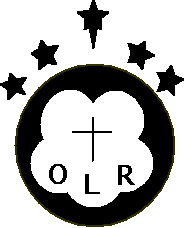 Our Lady of the Rosary’s Catholic Vision, Values and Aims reflect this commitment and contribute to a positive school ethos which supports each child in fulfilling their potential.Scotland’s key outcomes for children are that they should be safe, healthy, achieving, nurtured, active, respected, responsible and included. Children and young people should be supported in developing the four capacities of a Curriculum for Excellence: successful learners, effective contributors, confident individuals and responsible citizens. The community of Our Lady of the Rosary shares and promotes this aim.The CurriculumPromoting positive behaviour permeates Curriculum for Excellence in Our Lady of the Rosary Primary. Each class devises a class charter at the beginning of each session the key focus of which is respect for others. The Religious Education programme ‘This is Our Faith’ encourages children to respect themselves and others as unique creations of God.  Through the Rights Respecting School programme our children are developing an awareness of their own rights and those of others. Weekly assemblies promote community values, deliver anti-bullying messages and celebrate children’s achievements.Within the Health and Wellbeing Curriculum we provide frequent opportunities for children to develop as responsible citizens. Children are given opportunities to discuss bullying behaviour and to reflect on their own behaviour and choices and the effect it can have on others. Using the Jigsaw  programme children are supported in developing personal awareness and resilience. The Peer Mediation programme offers an opportunity for pupils to be supported by their peers to achieve positive conflict resolution. Each session Peer Mediators are trained by the DHT and the Educational Psychologist to support their peers in working through conflict situations. A key focus of the ICT curriculum is to support children in safe use of the internet. The ICT programme supports the children in reflecting on appropriate use of the internet and the serious impact online bullying can have on someone’s wellbeing.The Impact of BullyingBullying affects individuals, families and relationships as well as a child’s education and participation. A child that is bullied will not feel safe, included or respected and this can therefore constitute a well-being concern (respectme2).What is bullying?Bullying is behaviour and impact – never one on its own. Bullying takes place in the context of relationships. It is behaviour, actions or attitudes that can make people feel hurt, threatened, frightened and left out.This can include:being called names, teased, put down or threatenedbeing hit, tripped, pushed or kickedhaving belongings taken or damagedbeing ignored, left out or having rumours spread about youreceiving abusive messages electronicallybehaviour which makes people feel like they are not in control of themselvesbeing targeted because of who you are or who you are perceived to be.This can harm people physically or emotionally and, although the actual behaviour may not be repeated, the threat may be sustained over time, typically by actions, looks, messages, confrontations, physical interventions or the fear of these. This is not an exhaustive list and it is important to consider impact, intent and persistence when defining bullying behaviour.(respectme 2013)What can pupils do?Participate in devising and following the class charter and supporting a positive school ethos.Treat their peers with respect at all times.Participate fully in all lessons promoting positive behaviour and make positive choices.Listen to the anti-bullying messages shared in assemblies.Tell an adult if they are experiencing bullying behaviour or if they know someone who is experiencing bullying behaviour.Use Peer Mediation to resolve conflicts with their peers.Use online applications appropriately.Support Pupil Council in their contributions to school Anti-Bullying Policy.What can parents do?Familiarise themselves with the school’s anti-bullying procedures.Work together with the school and their child to promote positive behaviour and support the anti-bullying policy.Contact the school if their child is experiencing or displaying bullying behaviours.Encourage their child to use the Peer Mediation programme to solve conflicts with their peers.Monitor their child’s online behaviour.Within Parent Council Forum, work with the Senior Management Team to monitor the effectiveness of the Anti-Bullying Policy.Our Lady of the Rosary Anti Bullying ProceduresAll staff will:Promote and model positive behaviour and values.Familiarise themselves with Glasgow City Council’s Anti Bullying Policy and with information on Prejudice-based bullying contained in Appendix 1 of the policy.Participate in Anti Bullying In service Training. Create an ethos in which bullying behaviour is unacceptable.Reinforce the anti-bullying message promoted through school assemblies, the curriculum, class charters and wall posters.Encourage children to use the Peer Mediation programme to solve conflicts with their peers.Encourage pupils and parents to notify the school of any incidents of bullying.Take seriously, investigate and take appropriate action when notified of incidents of bullying. A member of Senior Management Team should be informed so that incidents of bullying can be recorded, monitored and reviewed through Seemis Click and Go system in line with GCC procedures provided in Section 7 of GCC Anti-Bullying PolicyListen to and support pupils who are experiencing bullying behaviours following guidelines provided in Section 4 of GCC Anti-Bullying Policy.Listen to and support pupils who are displaying bullying behaviours, helping them to understand the impact of their behaviour and supporting them in changing that behaviour following guidelines provided in Section 5 of GCC Anti-Bullying Policy.Work with parents/carers of children who are experiencing or displaying bullying behaviours. Parents/carers can be provided with respectme information leaflets and directed to online resources to help them to support their child.Work with the Senior Management Team to monitor the effectiveness of the Anti-Bullying Policy.The Senior Management Team will:Take the lead in supporting all staff in developing a positive school ethos and promoting school values.Coordinate the recording, monitoring and reviewing of instances of bullying in line with Glasgow City Council’s Anti-Bullying Policy.Liaise closely with parents/carers of children experiencing or displaying bullying behaviours.Lead the monitor and review of the school’s Anti-Bullying, assessing its effectiveness with staff, pupils and parents.In professional discussions with colleagues ensure the curriculum reflects anti-bullying agenda.Lead school assemblies promoting anti-bullying message.Our Lady of the Rosary Primary School is committed to challenging prejudice-based bullying and in line with Glasgow City Council’s Anti-Bullying Policy makes an explicit commitment to each of the protected characteristics listed below.The Equality Act 2010 sets out rights which include legal protection from discrimination related to any of the nine protected characteristics.AgeDisabilityRaceSex (Gender)Pregnancy/MaternityReligion/BeliefSexual OrientationMarriage/Civil Partnership Gender ReassignmentFurther details of these protected characteristics are contained in Appendix 1 of Glasgow City Council’s Anti- Bullying Policy.Using the Equalities programme outlined by the Scottish Catholic Education Service children learn to welcome and treat everyone within the school community with respect. Within the second level equalities lessons children learn about relevant legislation in relation to the nine protected characteristics.